Erasmus+ - From Latin text to European context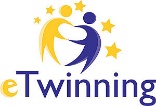 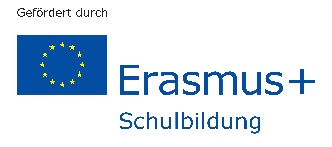    LTTA C3 - Student Exchange in WilhelmshavenMeeting our cultural heritage creativelyOption 2: Creating your own escape room (part 3)3. Ideas for puzzles that lead to other puzzles:Hidden objectsUse decoration which goes well with your story telling to hide some clues;e.g.:  Your players are in a lab of a crazy scientist?Then you could leave a scientist’s white coat in the room; in one of the pockets you can store an object which your players need to solve another riddle;or you could leave a test tube; maybe there is a small, nearly invisible message at the bottom, a hint for another riddle;or is your scientist a smoker? A pipe or cigarette packet is a good hiding place for a small paper with an important hint(The same is true for a musician and his / her instrument, …)A picture:A useful decoration as well:Add some nearly invisible letters / numbers to a picture (reproduction).Or: Does your scientist has a poster with the periodic table? Print one, but change some abbreviations -> the changed letters give the name of a place where the players will find some hints / objects etc.A book, a  letter,  a sketch:Is your story connected to a poet? Leave a letter or a “hand writing” with a well known text, but with some changes which will lead to a code word or a place.Is your story connected to an artist or architect?Copy a well known picture (just the “archetype” of the later famous picture), but add a change, an important clue!Some clues:The “classical” setting: a starting table with some things which leads to other places:a flower or potting compost / soil -> the players will find more information in a flower pota small bag with bird food -> a bird cage will reveal its secret latersome matches -> the players have to go to a candle to find more informationthe first part of a picture which has been destroyed / cut into pieces -> the players know that they have to find the other pieces somewhere in the roomsomething that very obviously DOESN’T go well with your story (e.g. an object from modern times in a ”Galileo Galilei” study room)A symbol:You can add the symbol (e.g. §§%***   or a small yellow point or…) to several objects or pieces of furniture -> the players know at which places they will find useful information (make sure that the symbol is connected to your story line);Be fair: tell your players how many times the symbol does appear in your room!Integrate this information into your story telling, too!